COMPROBACIÓN DE CUÓRUM.UNA-R-RESO-009-2021.  ACREDITACIÓN DE LA DRA. ALEJANDRA GAMBOA JIMÉNEZ COMO RECTORA ADJUNTA A.I.LECTURA Y APROBACIÓN DEL ORDEN DEL DÍAASUNTOS DE TRAMITACIÓN URGENTE: Informe de la señora rectora a.i., Ph.D. Marianela Rojas Garbanzo, Dra.Acuerdo UNA-CATI-CU-ACUE-004-2021.  Convocatoria a la presidencia de Consaca para atender el tema de disposiciones transitorias en el Reglamento de Dedicación Exclusiva para funcionarios académicos.UNA-TEE-OFIC-126-2021.  Nombramiento de representantes estudiantiles en los diferentes órganos de dirección de la Universidad Nacional.Integración de las comisiones permanentes del Consejo Académico.Pronunciamiento Día internacional de la mujer.Horario de sesiones del plenario.DICTÁMENES:UNA-CES-CONSACA-DICT-014-2020.  Estrategia para la gestión de fondos complementarios para fortalecer la consecución de becas de posgrado en el marco de Pfesa.UNA-CPPPA-CONSACA-DICT-001-2021. Matriz para la evaluación de las iniciativas presentadas en el marco del Concurso FIDA 2022.Dictamen 002-2021.  FecteANÁLISIS DE CORRESPONDENCIA RECIBIDA:UNA-CO-FCS-ACUE-015-2020.  Acuerdo del Consejo de Facultad de Ciencias Sociales referente a la disminución de horas estudiante asistente y horas estudiante graduado.UNA-JB-OFIC-49-2020.  Solicitud de prórroga para la presentación del “Instructivo sobre la socialización de las experiencias de estudios de posgrado y eventos de capacitación y divulgación del quehacer académico para los funcionarios de la UNA.FUNDAUNA-D-0011-2021.  Fecha de Asamblea de FundadoresUNA-CO-FCS-ACUE-017-2021.  Acuerdo del Consejo de Facultad de Ciencias Sociales referente a la violencia contra autoridades universitarias.UNA-CECUNA-OFIC-003-2021.  Acreditación por parte del CONIS.INFORMESExámenes por suficiencia en Inglés.Préstamo de equipo tecnológico por sistema LED a los estudiantes.CRONOGRAMA DE SESIONES DE CONSACA 2021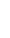 CRONOGRAMA DE SESIONES DE CONSACA 2021CRONOGRAMA DE SESIONES DE CONSACA 2021CRONOGRAMA DE SESIONES DE CONSACA 2021MESFECHATEMAOBSERVACIONESENERO27FEBRERO3Seguimiento a Rendición de cuentas.Revisión de la integración de las comisiones especiales9 a.m.FEBRERO10FEBRERO7FEBRERO24MARZO3“Instructivo sobre la Socialización de lasExperiencias en Estudios de Posgrado y Eventos de Capacitación y Divulgación delQuehacer Académico, para los Funcionarios de la Universidad NacionalMARZO10MARZO17MARZO2431Feriado – Semana Santa ABRIL7ABRIL14ABRIL21ABRIL28MAYO5MAYO12MAYO19MAYO26JUNIO2JUNIO9JUNIO16JUNIO2330JULIO7JULIO142128Receso medio periodo (26 de julio al 08 de agosto)AGOSTO4Receso medio periodo (26 de julio al 08 de agosto)AGOSTO11AGOSTO18AGOSTO25SETIEMBRE1SETIEMBRE8SETIEMBRE15SETIEMBRE2229OCTUBRE6OCTUBRE13OCTUBRE20OCTUBRE27NOVIEMBRE3NOVIEMBRE10NOVIEMBRE17NOVIEMBRE24DICIEMBRE1DICIEMBRE8Receso fin de año (06 de diciembre 2021 al 09 de enero 2022)TOTAL DE SESIONES                                                                      43                                     Quitando feriados y otras actividadesTOTAL DE SESIONES                                                                      43                                     Quitando feriados y otras actividadesTOTAL DE SESIONES                                                                      43                                     Quitando feriados y otras actividadesTOTAL DE SESIONES                                                                      43                                     Quitando feriados y otras actividades